حضرات السادة والسيدات،تحية طيبة وبعد،اتبع الفريق الاستشاري لتقييس الاتصالات في اجتماعه الذي عُقد إلكترونياً في الفترة 18-11 يناير 2021، خطة استمرارية أعمال قطاع تقييس الاتصالات حتى الجمعية العالمية لتقييس الاتصالات في 2022 (انظر الملحق C بالتقرير TSAG-R11) وأقر مجموعة المسائل لجميع لجان دراسات قطاع تقييس الاتصالات الواردة في التقارير من TSAG-R12 إلى TSAG-R22. وكانت كل لجنة دراسات قد اعتمدت مجموعة مسائل لتقديمها للجمعية العالمية لتقييس الاتصالات لعام 2020 (WTSA-20)، قبل تأجيلها بسبب جائحة فيروس كورونا (COVID-19). وقد أصبحت هذه المسائل سارية المفعول في 18 يناير 2021 حتى نهاية فترة الدراسة.وترد في الملحق 1 عناوين المسائل التي تم إقرارها. وترد في الملحق 2 أرقام وعناوين المسائل التي ألغيت.وتفضلوا بقبول فائق التقدير والاحترام.(توقيع)تشيساب لي
مدير مكتب تقييس الاتصالاتالملحقات: 2الملحق 1

قائمة المسائل السارية لجميع لجان دراسات قطاع تقييس الاتصالات
بعد إقرار الفريق الاستشاري لتقييس الاتصالات لها
(18 يناير 2021)الجدول 1 - قائمة مسائل لجنة الدراسات 2 لقطاع تقييس الاتصالاتالجدول 2 - قائمة مسائل لجنة الدراسات 3 لقطاع تقييس الاتصالاتالجدول 3 - قائمة مسائل لجنة الدراسات 5 لقطاع تقييس الاتصالاتالجدول 4 - قائمة مسائل لجنة الدراسات 9 لقطاع تقييس الاتصالاتالجدول 5 - قائمة مسائل لجنة الدراسات 11 لقطاع تقييس الاتصالاتالجدول 6 - قائمة مسائل لجنة الدراسات 12 لقطاع تقييس الاتصالاتالجدول 7 - قائمة مسائل لجنة الدراسات 13 لقطاع تقييس الاتصالاتالجدول 8 - قائمة مسائل لجنة الدراسات 15 لقطاع تقييس الاتصالاتالجدول 9 - قائمة مسائل لجنة الدراسات 16 لقطاع تقييس الاتصالاتالجدول 10 - قائمة مسائل لجنة الدراسات 17 لقطاع تقييس الاتصالاتالجدول 11 - قائمة مسائل لجنة الدراسات 20 لقطاع تقييس الاتصالاتالملحق 2المسائل الملغاة بعد إقرار الفريق الاستشاري لتقييس الاتصالات لذلك (18 يناير 2021)توقف العمل بشأن المسائل التالية. ويبين عمود التعليقات الإطار الذي ستعالَج فيه مجالات الدراسة المتبقية، إن وُجدت، حتى نهاية فترة الدراسة هذه. ــــــــــــــــــــــــــــــــــــــــــــــــــــــــــــــــــــــــــــــــــــــــــــــــــ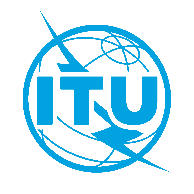 الاتحـاد الدولـي للاتصـالاتمكتب تقييس الاتصالاتجنيف، 21 يناير 2021المرجع:TSB Circular 295
TSAG/BJإلى:-	إدارات الدول الأعضاء في الاتحاد؛-	أعضاء قطاع تقييس الاتصالات بالاتحاد؛-	المنتسبين إلى لجان دراسات قطاع تقييس الاتصالات؛-	الهيئات الأكاديمية المنضمة إلى الاتحاد؛نسخة إلى:-	رؤساء لجان دراسات قطاع تقييس الاتصالات ونوابهم؛-	مديرة مكتب تنمية الاتصالات؛-	مدير مكتب الاتصالات الراديوية؛-	الفريق الاستشاري للاتصالات الراديوية (RAG)؛-	الفريق الاستشاري لتنمية الاتصالات (TDAG)؛-	فريق التنسيق بين القطاعات (ISCG) التابع للاتحادالهاتف:+41 22 730 6311إلى:-	إدارات الدول الأعضاء في الاتحاد؛-	أعضاء قطاع تقييس الاتصالات بالاتحاد؛-	المنتسبين إلى لجان دراسات قطاع تقييس الاتصالات؛-	الهيئات الأكاديمية المنضمة إلى الاتحاد؛نسخة إلى:-	رؤساء لجان دراسات قطاع تقييس الاتصالات ونوابهم؛-	مديرة مكتب تنمية الاتصالات؛-	مدير مكتب الاتصالات الراديوية؛-	الفريق الاستشاري للاتصالات الراديوية (RAG)؛-	الفريق الاستشاري لتنمية الاتصالات (TDAG)؛-	فريق التنسيق بين القطاعات (ISCG) التابع للاتحادالفاكس:+41 22 730 5853إلى:-	إدارات الدول الأعضاء في الاتحاد؛-	أعضاء قطاع تقييس الاتصالات بالاتحاد؛-	المنتسبين إلى لجان دراسات قطاع تقييس الاتصالات؛-	الهيئات الأكاديمية المنضمة إلى الاتحاد؛نسخة إلى:-	رؤساء لجان دراسات قطاع تقييس الاتصالات ونوابهم؛-	مديرة مكتب تنمية الاتصالات؛-	مدير مكتب الاتصالات الراديوية؛-	الفريق الاستشاري للاتصالات الراديوية (RAG)؛-	الفريق الاستشاري لتنمية الاتصالات (TDAG)؛-	فريق التنسيق بين القطاعات (ISCG) التابع للاتحادالبريد الإلكتروني:tsbtsag@itu.intإلى:-	إدارات الدول الأعضاء في الاتحاد؛-	أعضاء قطاع تقييس الاتصالات بالاتحاد؛-	المنتسبين إلى لجان دراسات قطاع تقييس الاتصالات؛-	الهيئات الأكاديمية المنضمة إلى الاتحاد؛نسخة إلى:-	رؤساء لجان دراسات قطاع تقييس الاتصالات ونوابهم؛-	مديرة مكتب تنمية الاتصالات؛-	مدير مكتب الاتصالات الراديوية؛-	الفريق الاستشاري للاتصالات الراديوية (RAG)؛-	الفريق الاستشاري لتنمية الاتصالات (TDAG)؛-	فريق التنسيق بين القطاعات (ISCG) التابع للاتحادالموضوع:دخول مجموعة المسائل المحدّثة لجميع لجان الدراسات حيز النفاذ بعد إقرار الفريق الاستشاري لتقييس الاتصالات لها (18 يناير 2021)دخول مجموعة المسائل المحدّثة لجميع لجان الدراسات حيز النفاذ بعد إقرار الفريق الاستشاري لتقييس الاتصالات لها (18 يناير 2021)الرقم الجديدالعنوان الحالي للمسألةالحالةالرقم السابقالعنوان السابق للمسألة1/2تطبيق خطط التسمية والترقيم والعنونة والتعرف لخدمات الاتصالات الثابتة والمتنقلةاستمرار  1/2تطبيق خطط التسمية والترقيم والعنونة والتعرف لخدمات الاتصالات الثابتة والمتنقلة2/2خطة التسيير والتشغيل البيني للشبكات الحالية والمستقبليةاستمرار  2/2خطة التسيير والتشغيل البيني للشبكات الثابتة والمتنقلة3/2جوانب الخدمة والجوانب التشغيلية للاتصالات، بما في ذلك تعريف الخدمةاستمرار  3/2جوانب الخدمة والجوانب التشغيلية للاتصالات، بما في ذلك تعريف الخدمة5/2المتطلبات والأولويات والتخطيط لإدارة الاتصالات/تكنولوجيا المعلومات والاتصالات وتوصيات وظائف التشغيل والإدارة والصيانة (OAM)استمرار  5/2المتطلبات والأولويات والتخطيط لإدارة الاتصالات وتوصيات وظائف التشغيل والإدارة والصيانة (OAM)6/2معمارية الإدارة وأمنهااستمرار  6/2معمارية الإدارة وأمنها7/2مواصفات السطوح البينية ومنهجية التوصيفاستمرار  7/2مواصفات السطوح البينية ومنهجية التوصيفالرقم الجديدالعنوان الحالي للمسألةالحالةالرقم السابقالعنوان السابق للمسألة1/3تطوير آليات الترسيم والمحاسبة/تسوية الحسابات لخدمات الاتصالات/ تكنولوجيا المعلومات والاتصالات الدولية وشبكاتها الحالية والمستقبليةاستمرار للمسألتين 1/3 و2/31/3تطوير آليات الترسيم والمحاسبة/تسوية الحسابات فيما يخص خدمات الاتصالات الدولية التي تستعمل شبكات الجيل التالي (NGN) وشبكات المستقبل وأي تطورات ممكنة في المستقبل، بما في ذلك مواءمة توصيات السلسلة D الحالية مع الاحتياجات المتطورة للمستعملين1/3تطوير آليات الترسيم والمحاسبة/تسوية الحسابات لخدمات الاتصالات/ تكنولوجيا المعلومات والاتصالات الدولية وشبكاتها الحالية والمستقبليةاستمرار للمسألتين 1/3 و2/32/3تطوير آليات الترسيم والمحاسبة/تسوية الحسابات فيما يخص خدمات الاتصالات الدولية، خلاف الآليات المدروسة في إطار المسألة 1/3، بما في ذلك مواءمة توصيات السلسلة D الحالية مع الاحتياجات المتطورة للمستعملين3/3دراسة العوامل الاقتصادية والسياساتية ذات الصلة بكفاءة توفير خدمات الاتصالات الدوليةاستمرار3/3دراسة العوامل الاقتصادية والسياساتية ذات الصلة بكفاءة توفير خدمات الاتصالات الدولية4/3دراسات إقليمية من أجل إعداد نماذج التكاليف والمسائل الاقتصادية والسياساتية ذات الصلةاستمرار4/3دراسات إقليمية من أجل إعداد نماذج التكاليف والمسائل الاقتصادية والسياساتية ذات الصلة6/3التوصيلية الدولية للإنترنت وتوصيلية كبلات الألياف البصرية، بما في ذلك الجوانب ذات الصلة بتبادل الحركة وفق بروتوكول الإنترنت (IP)، ونقاط تبادل الحركة الإقليمية، وتحقيق أمثل استخدام لكبلات الألياف البصرية، وتكلفة توفير الخدمات وأثر نشر الإصدار السادس من بروتوكول الإنترنت (IPv6)استمرار للمسألتين 6/3 و13/36/3التوصيلية الدولية للإنترنت، بما في ذلك الجوانب ذات الصلة بتبادل الحركة وفق بروتوكول الإنترنت (IP)، ونقاط تبادل الحركة الإقليمية، وتكلفة توفير الخدمات، وأثر الانتقال من الإصدار الرابع لبروتوكول الإنترنت (IPv4) إلى إصداره السادس (IPv6)6/3التوصيلية الدولية للإنترنت وتوصيلية كبلات الألياف البصرية، بما في ذلك الجوانب ذات الصلة بتبادل الحركة وفق بروتوكول الإنترنت (IP)، ونقاط تبادل الحركة الإقليمية، وتحقيق أمثل استخدام لكبلات الألياف البصرية، وتكلفة توفير الخدمات وأثر نشر الإصدار السادس من بروتوكول الإنترنت (IPv6)استمرار للمسألتين 6/3 و13/313/3دراسة قضايا التعريفة والترسيم في اتفاق تسويات دارات الكبلات الأرضية العابرة لبلدان متعددة7/3قضايا التجوال الدولي المتنقل (بما في ذلك آليات الترسيم والمحاسبة وتسوية الحسابات والتجوال في المناطق الحدودية)استمرار7/3قضايا التجوال الدولي المتنقل (بما في ذلك آليات الترسيم والمحاسبة وتسوية الحسابات والتجوال في المناطق الحدودية)8/3الجوانب الاقتصادية لإجراءات النداء البديلة في سياق خدمات الاتصالات/ تكنولوجيا المعلومات والاتصالات الدولية وشبكاتها استمرار8/3إجراءات النداء البديلة وسوء استغلال وسوء استعمال المرافق والخدمات بما في ذلك تعرف هوية الخط الطالب (CLI) وتوفير رقم الطرف الطالب (CPND) وتحديد المنشأ (OI).9/3الجوانب الاقتصادية والسياساتية للإنترنت والتقارب (الخدمات أو البنية التحتية) والخدمات المتاحة بحرية على الإنترنت (OTT) في سياق خدمات الاتصالات/تكنولوجيا المعلومات والاتصالات الدولية وشبكاتهااستمرار9/3الأثر الاقتصادي والتنظيمي للإنترنت والتقارب (الخدمات أو البنية التحتية) والخدمات الجديدة مثل الخدمات المتاحة بحرية على الإنترنت (OTT)، على خدمات الاتصالات الدولية وشبكاتها10/3سياسة المنافسة وتعاريف الأسواق ذات الصلة فيما يتعلق بالجوانب الاقتصادية لخدمات الاتصالات الدولية وشبكاتهااستمرار10/3تعريف الأسواق ذات الصلة وسياسة المنافسة وتحديد المشغلين الذين يتمتعون بقوة كبيرة في السوق (SMP) فيما يتعلق بالجوانب الاقتصادية لخدمات الاتصالات الدولية وشبكاتها11/3الجوانب الاقتصادية والسياساتية ذات الصلة بالبيانات الضخمة والهوية الرقمية في خدمات الاتصالات الدولية وشبكاتهااستمرار11/3الجوانب الاقتصادية والسياساتية ذات الصلة بالبيانات الضخمة والهوية الرقمية في خدمات الاتصالات الدولية وشبكاتها12/3القضايا الاقتصادية والسياساتية ذات الصلة بخدمات الاتصالات/تكنولوجيا المعلومات والاتصالات الدولية وشبكاتها التي تتيح الخدمات المالية المتنقلة (MFS)استمرار12/3قضايا التعريفات والقضايا الاقتصادية والسياساتية المتعلقة بالخدمات المالية المتنقلة (MFS)الرقم الجديدالعنوان الحالي للمسألةالحالةالرقم السابقالعنوان السابق للمسألة1/5الحماية الكهربائية لأنظمة تكنولوجيا المعلومات والاتصالات وموثوقيتها وسلامتها وأمنهااستمرار للمسألتين 1/5 و5/5 1/5حماية البنية التحتية لتكنولوجيا المعلومات والاتصالات (ICT) من التموّر الكهرمغنطيسي1/5الحماية الكهربائية لأنظمة تكنولوجيا المعلومات والاتصالات وموثوقيتها وسلامتها وأمنهااستمرار للمسألتين 1/5 و5/5 5/5أمن وموثوقية أنظمة تكنولوجيا المعلومات والاتصالات (ICT) إزاء الإشعاعات الكهرمغنطيسية وإشعاعات الجسيمات2/5حماية المعدات والأجهزة من الصواعق وغيرها من الأحداث الكهربائيةاستمرار  2/5قدرة المعدات على المقاومة والمكونات الواقية3/5التعرض البشري للمجالات الكهرمغنطيسية (EMF) الناجمة عن التكنولوجيات الرقميةاستمرار  3/5التعرض البشري للمجالات الكهرمغنطيسية (EMF) الناجمة عن تكنولوجيا المعلومات والاتصالات (ICT)4/5جوانب التوافق الكهرمغنطيسي (EMC) في بيئة تكنولوجيا المعلومات والاتصالاتاستمرار  4/5مسائل التوافق الكهرمغنطيسي (EMC) الناشئة في بيئة الاتصالات6/5الكفاءة البيئية للتكنولوجيات الرقميةاستمرار لجزء من المسألة 5/66/5تحقيق الكفاءة في استخدام الطاقة والطاقة الذكية 7/5المخلفات الإلكترونية واقتصاد التدوير وإدارة سلسلة التوريد المستدامةاستمرار  7/5اقتصاد التدوير بما في ذلك المخلفات الإلكترونية8/5الأدلة والمصطلحات المتعلقة بالبيئةاستمرار8/5الأدلة والمصطلحات المتعلقة بالبيئة وتغير المناخ 9/5تغير المناخ وتقييم التكنولوجيات الرقمية في إطار أهداف التنمية المستدامة (SDG) واتفاق باريساستمرار لجزء من المسألة 9/59/5تغير المناخ وتقييم تكنولوجيا المعلومات والاتصالات في إطار أهداف التنمية المستدامة (SDG)11/5التخفيف من آثار تغير المناخ وحلول الطاقة الذكيةاستمرار لجزء من المسألة 6/56/5تحقيق الكفاءة في استخدام الطاقة والطاقة الذكية12/5التكيف مع تغير المناخ من خلال التكنولوجيات الرقمية المستدامة والقادرة على الصموداستمرار لجزء من المسألة 6/5 وجزء من المسألة 9/56/5تحقيق الكفاءة في استخدام الطاقة والطاقة الذكية 12/5التكيف مع تغير المناخ من خلال التكنولوجيات الرقمية المستدامة والقادرة على الصموداستمرار لجزء من المسألة 6/5 وجزء من المسألة 9/59/5تغير المناخ وتقييم تكنولوجيا المعلومات والاتصالات في إطار أهداف التنمية المستدامة (SDG)13/5بناء مدن ومجتمعات دائرية مستدامة جديدة--الرقم الجديدالعنوان الحالي للمسألةالحالةالرقم السابقالعنوان السابق للمسألة1/9إرسال إشارات البرامج التلفزيونية والصوتية والتحكم في تقديمها، من أجل المساهمة والتوزيع الأولي والتوزيع الثانوياستمرار للمسألة 1/91/9إرسال إشارات البرامج التلفزيونية والصوتية والتحكم في تقديمها، من أجل المساهمة والتوزيع الأولي والتوزيع الثانوي2/9الأساليب والممارسات المطبقة على النفاذ المشروط وحماية المحتوىاستمرار للمسألة 2/92/9الأساليب والممارسات المطبقة على النفاذ المشروط والحماية من النَسخ غير المشروع ومن إعادة التوزيع غير المشروعة ("مراقبة إعادة التوزيع" بالنسبة لتوزيع التلفزيون الكبلي الرقمي إلى المنازل)4/9مبادئ توجيهية بشأن تنفيذ ونشر إرسال الإشارات التلفزيونية الرقمية متعددة القنوات على شبكات النفاذ البصرية والشبكات الهجينة من كبلات ألياف بصرية وكبلات متحدة المحور (HFC)استمرار للمسألة 4/94/9مبادئ توجيهية بشأن تنفيذ ونشر إرسال الإشارات التلفزيونية الرقمية متعددة القنوات على شبكات النفاذ البصرية والشبكات الهجينة من كبلات ألياف بصرية وكبلات متحدة المحور (HFC)5/9السطوح البينية لبرمجة التطبيقات (API) من أجل مكونات البرمجيات، والأطر ومعمارية البرمجيات الإجمالية للخدمات المتقدمة لتوزيع المحتوى ضمن نطاق اختصاص لجنة الدراسات 9استمرار للمسألة 5/9  5/9السطوح البينية لبرمجة التطبيقات (API) من أجل مكونات البرمجيات، والأطر ومعمارية البرمجيات الإجمالية للخدمات المتقدمة لتوزيع المحتوى ضمن نطاق اختصاص لجنة الدراسات 96/9المتطلبات الوظيفية للأجهزة المطرافية للشبكات الكبلية المتكاملة عريضة النطاقاستمرار للمسألة 6/9 6/9المتطلبات الوظيفية لبوابة سكنية ومفكك شفرة لاستقبال الخدمات المتقدمة لتوزيع المحتوى7/9التحكم في الإرسال والسطوح البينية (طبقة التحكم في النفاذ إلى الوسائط) لبروتوكول الإنترنت و/أو البيانات القائمة على الرزم عبر شبكات الكبلات المتكاملة عريضة النطاق استمرار للمسألة 7/9  7/9تقديم الخدمات والتطبيقات الرقمية للتلفزيون الكبلي التي تستخدم البيانات القائمة على بروتوكول الإنترنت (IP) و/أو الرزم على الشبكات الكبلية8/9تطبيقات وخدمات الوسائط المتعددة العاملة وفق بروتوكول الإنترنت (IP) من أجل شبكات التلفزيون الكبلي التي تدعمها المنصات المتقاربةاستمرار للمسألة 8/98/9تطبيقات وخدمات الوسائط المتعددة العاملة وفق بروتوكول الإنترنت (IP) من أجل شبكات التلفزيون الكبلي التي تدعمها المنصات المتقاربة9/9المتطلبات والأساليب والسطوح البينية لمنصات الخدمات المتقدمة للنهوض بتقديم المحتوى السمعي المرئي وخدمات الوسائط المتعددة التفاعلية الأخرى على شبكات التلفزيون الكبلياستمرار للمسألة 9/99/9المتطلبات والأساليب والسطوح البينية لمنصات الخدمات المتقدمة للنهوض بتقديم الخدمات الصوتية والتلفزيونية وخدمات الوسائط المتعددة التفاعلية الأخرى على شبكات التلفزيون الكبلي10/9برنامج العمل والتنسيق والتخطيطاستمرار للمسألة 10/910/9برنامج العمل والتنسيق والتخطيط11/9إمكانية النفاذ إلى الأنظمة والخدمات الكبليةاستمرار للمسألة 11/911/9إمكانية النفاذ إلى الأنظمة والخدمات الكبلية12/9وظائف محسنة مدعومة بالذكاء الاصطناعي عبر شبكات الكبلات المتكاملة عريضة النطاقجديدة--الرقم الجديدالعنوان الحالي للمسألةالحالةالرقم السابقالعنوان السابق للمسألة1/11معماريات التشوير والبروتوكولات من أجل شبكات الاتصالات والمبادئ التوجيهية المتعلقة بعمليات التنفيذاستمرار1/11معماريات التشوير والبروتوكولات في بيئات الاتصالات الناشئة والمبادئ التوجيهية المتعلقة بعمليات التنفيذ2/11متطلبات وبروتوكولات التشوير للخدمات والتطبيقات في بيئات الاتصالات استمرار2/11متطلبات وبروتوكولات التشوير للخدمات والتطبيقات في بيئات الاتصالات الناشئة3/11متطلبات وبروتوكولات التشوير من أجل الاتصالات في حالات الطوارئاستمرار3/11متطلبات وبروتوكولات التشوير من أجل اتصالات الطوارئ4/11بروتوكولات التحكم في موارد الشبكة وإدارتها وتنسيقهااستمرار4/11بروتوكولات التحكم في موارد الشبكة وإدارتها وتنسيقها5/11متطلبات وبروتوكولات التشوير لبوابة الشبكة الحدودية في سياق التمثيل الافتراضي للشبكة وإضفاء الطابع الذكي عليهااستمرار5/11إجراءات وبروتوكولات تدعم الخدمات التي تقدمها بوابات شبكات النطاق العريض6/11بروتوكولات تدعم تكنولوجيات التحكم والإدارة فيما يتعلق بشبكات الاتصالات المتنقلة الدولية2020- وما بعدهااستمرار6/11بروتوكولات تدعم تكنولوجيات التحكم والإدارة فيما يتعلق بالاتصالات المتنقلة الدولية-20207/11متطلبات وبروتوكولات التشوير للارتباط بالشبكة وحوسبة الحافة فيما يتعلق بشبكات المستقبل وشبكات الاتصالات المتنقلة الدولية2020- وما بعدهااستمرار7/11متطلبات وبروتوكولات التشوير للارتباط بالشبكة بما في ذلك التنقلية وإدارة الموارد فيما يتعلق بشبكات المستقبل والاتصالات المتنقلة الدولية-20208/11بروتوكولات تدعم شبكات المحتوى الموزع وتكنولوجيات الشبكات التي تركز على المعلومات (ICN) من أجل شبكات المستقبل وشبكات الاتصالات المتنقلة الدولية-2020 وما بعدهااستمرار8/11بروتوكولات تدعم شبكات المحتوى الموزع والشبكات التي تركز على المعلومات (ICN) من أجل شبكات المستقبل والاتصالات المتنقلة الدولية-2020 بما في ذلك الاتصالات متعددة الأطراف من طرف إلى طرف12/11اختبار إنترنت الأشياء وتطبيقاتها وأنظمتها لتحديد الهويةاستمرار12/11اختبار إنترنت الأشياء وتطبيقاتها وأنظمتها لتحديد الهوية13/11معلمات المراقبة من أجل البروتوكولات المستعملة في الشبكات الناشئة بما ذلك الحوسبة السحابية/حوسبة الحافة والشبكات المعرّفة بالبرمجيات/التمثيل الافتراضي لوظائف الشبكة (SDN/NFV)استمرار13/11معلمات المراقبة من أجل البروتوكولات المستعملة في الشبكات الناشئة بما ذلك الحوسبة السحابية والشبكات المعرّفة بالبرمجيات/التمثيل الافتراضي لوظائف الشبكة (SDN/NFV)14/11اختبار الحوسبة السحابية والشبكات المعرفة بالبرمجيات والتمثيل الافتراضي لوظائف الشبكةاستمرار14/11اختبار قابلية التشغيل البيني في الحوسبة السحابية15/11مكافحة أجهزة الاتصالات/تكنولوجيا المعلومات والاتصالات المزيفة والمسروقةاستمرار15/11مكافحة معدات تكنولوجيا المعلومات والاتصالات المزيفة والمسروقة16/11مواصفات الاختبار فيما يتعلق ببروتوكولات التكنولوجيات الناشئة وشبكاتها وخدماتها بما في ذلك الاختبار المقارناستمرار للمسائل 9/11 و10/11 و11/119/11اختبار مؤشرات الخدمة والشبكات والاختبار عن بُعد بما في ذلك قياسات الأداء المتصلة بالإنترنت16/11مواصفات الاختبار فيما يتعلق ببروتوكولات التكنولوجيات الناشئة وشبكاتها وخدماتها بما في ذلك الاختبار المقارناستمرار للمسائل 9/11 و10/11 و11/1110/11اختبار التكنولوجيات الناشئة للاتصالات المتنقلة الدولية-202016/11مواصفات الاختبار فيما يتعلق ببروتوكولات التكنولوجيات الناشئة وشبكاتها وخدماتها بما في ذلك الاختبار المقارناستمرار للمسائل 9/11 و10/11 و11/1111/11مواصفات اختبار البروتوكولات والشبكات؛ الأطر والمنهجيات17/11مكافحة برمجيات الاتصالات/تكنولوجيا المعلومات والاتصالات المزيفة أو المغشوشةجديدة––الرقم الجديدالعنوان الحالي للمسألةالحالةالرقم السابقالعنوان السابق للمسألة1/12برنامج عمل لجنة الدراسات 12
والتنسيق بشأن جودة الخدمة/جودة التجربة (QoS/QoE) في قطاع تقييس الاتصالاتاستمرار  1/12برنامج عمل لجنة الدراسات 12
والتنسيق بشأن جودة الخدمة/جودة التجربة (QoS/QoE) في قطاع تقييس الاتصالات2/12تعاريف وأدلة وأطر متصلة بجودة الخدمة/جودة التجربة (QoS/QoE)استمرار  2/12تعاريف وأدلة وأطر متصلة بجودة الخدمة/جودة التجربة (QoS/QoE)4/12الأساليب الموضوعية لتقييم الإشارة الكلامية والإشارة السمعية في المركباتاستمرار4/12الأساليب الموضوعية لتقييم الإشارة الكلامية والإشارة السمعية في المركبات5/12منهجيات قياس المهاتفة من أجل مطاريف المهاتفة وسماعات الرأساستمرار للمسألتين 3/12 و5/125/12منهجيات قياس المهاتفة من أجل مطاريف المهاتفة وسماعات الرأس5/12منهجيات قياس المهاتفة من أجل مطاريف المهاتفة وسماعات الرأساستمرار للمسألتين 3/12 و5/123/12خصائص الإرسال الكلامي والخصائص السمعية لمطاريف الاتصالات لشبكات ثابتة بتبديل الدارات وشبكات متنقلة وشبكات بتبديل الرزم باستعمال بروتوكول الإنترنت (IP)6/12طرائق تحليل الكلام والإشارات السمعية باستعمال إشارات قياس معقدةاستمرار للمسألتين 3/12 و6/126/12طرائق التحليل باستعمال إشارات قياس معقدة بما في ذلك تطبيقها في تقنيات تحسين جودة الكلام والجودة السمعية6/12طرائق تحليل الكلام والإشارات السمعية باستعمال إشارات قياس معقدةاستمرار للمسألتين 3/12 و6/123/12خصائص الإرسال الكلامي والخصائص السمعية لمطاريف الاتصالات لشبكات ثابتة بتبديل الدارات وشبكات متنقلة وشبكات بتبديل الرزم باستعمال بروتوكول الإنترنت (IP)7/12منهجيات وأدوات وخطط اختبار من أجل التقييم الذاتي لتفاعلات جودة الكلام والجودة السمعية والجودة السمعية المرئيةاستمرار7/12طرائق وأدوات وخطط اختبار من أجل التقييم الذاتي لتفاعلات جودة الكلام والجودة السمعية والجودة السمعية المرئية8/12التمثيل الافتراضي لتنفيذ الأساليب الموصى بها لتقييم أداء الشبكة وجودة الخدمة (QoS) وجودة التجربة (QoE)استمرار8/12التمثيل الافتراضي لتنفيذ الأساليب الموصى بها لتقييم أداء الشبكة وجودة الخدمة (QoS) وجودة التجربة (QoE)9/12الطرائق الموضوعية القائمة على الإدراك والمبادئ التوجيهية المقابلة للتقييم
من أجل قياس جودة الإرسال الصوتي والسمعي في خدمات الاتصالاتاستمرار9/12الطرائق الموضوعية القائمة على الإدراك لقياس جودة الإرسال الصوتي والسمعي والمرئي في خدمات الاتصالات10/12تقييم المؤتمرات والاجتماعات التي تُعقد عن بُعداستمرار10/12تقييم المؤتمرات والاجتماعات التي تُعقد عن بُعد11/12اعتبارات الأداء للاتصالات من طرف إلى طرفاستمرار11/12اعتبارات الأداء للشبكات الموصولة بينياً12/12الجوانب التشغيلية لجودة خدمات شبكات الاتصالاتاستمرار12/12الجوانب التشغيلية لجودة خدمات شبكات الاتصالات13/12جودة الخدمة (QoS) وجودة التجربة (QoE) ومتطلبات الأداء وطرائق للتقييم من أجل تطبيقات الوسائط المتعددةاستمرار13/12جودة الخدمة (QoS) وجودة التجربة (QoE) ومتطلبات الأداء وطرائق للتقييم من أجل تطبيقات الوسائط المتعددة14/12تطوير نماذج وأدوات لتقييم جودة الوسائط المتعددة في الخدمات الفيديوية القائمة على الرزماستمرار14/12تطوير نماذج وأدوات لتقييم جودة الوسائط المتعددة في الخدمات الفيديوية القائمة على الرزم15/12تخطيط جودة الكلام في المحادثة والجودة السمعية المرئية والتنبؤ بها ومراقبتها على أساس المعلمات والنموذج Eاستمرار15/12تخطيط جودة الكلام في المحادثة والتنبؤ بها ومراقبتها على أساس المعلمات والنموذج E16/12إطار لوظائف التشخيص الذكية من أجل الشبكات والخدماتاستمرار16/12إطار لوظائف التشخيص17/12أداء الشبكات القائمة على الرزم وتكنولوجيات التوصيل الشبكي الأخرىاستمرار17/12أداء الشبكات القائمة على الرزم وتكنولوجيات التوصيل الشبكي الأخرى19/12الأساليب الموضوعية والذاتية لتقييم الجودة السمعية المرئية المدركة في خدمات الوسائط المتعددة والتلفزيوناستمرار19/12الأساليب الموضوعية والذاتية لتقييم الجودة السمعية المرئية المدركة في خدمات الوسائط المتعددة والتلفزيون20/12مبادئ التقييم الإدراكي والميداني لجودة الخدمة (QoS) وجودة التجربة (QoE) للخدمات المالية الرقمية (DFS)جديدة––الرقم الجديدالعنوان الحالي للمسألةالحالةالرقم السابقالعنوان السابق للمسألة1/13شبكات المستقبل: سيناريوهات الخدمات المبتكرة، بما فيها الجوانب البيئية والاجتماعية والاقتصاديةاستمرار  1/13سيناريوهات الخدمة المبتكرة،
ونماذج النشر وقضايا الانتقال على أساس شبكات المستقبل2/13تطور شبكات الجيل التالي (NGN) مع التكنولوجيات المبتكرة، بما فيها التوصيل الشبكي المعرَّف بالبرمجيات (SDN) والتمثيل الافتراضي لوظائف الشبكة (NFV)استمرار بدون تغيير  2/13تطور شبكات الجيل التالي (NGN) مع التكنولوجيات المبتكرة، بما فيها التوصيل الشبكي المعرَّف بالبرمجيات (SDN) والتمثيل الافتراضي لوظائف الشبكة (NFV)5/13تطبيق شبكات المستقبل والابتكار في البلدان الناميةاستمرار  5/13تطبيق شبكات المستقبل والابتكار في البلدان النامية6/13الشبكات ما بعد الاتصالات المتنقلة الدولية-2020: آليات جودة الخدمة (QoS)استمرار  6/13جوانب جودة الخدمة (QoS) بما فيها شبكات الاتصالات المتنقلة الدولية-2020 (IMT-2020)7/13شبكات المستقبل: تفحص الرزم المعمق (DPI) وذكاء الشبكاتاستمرار  7/13التوصيل الشبكي المدفوع بالبيانات الضخمة (bDDN) وتفحص الرزم المعمق (DPI)16/13شبكات المستقبل: التوصيلات الشبكة والخدمات الجديرة بالثقة والمعززة بالتكنولوجيا الكمومية استمرار  16/13التوصيلات الشبكية والخدمات الجديرة بالثقة والمتمحورة حول المعرفة17/13شبكات المستقبل: المتطلبات والقدرات للحوسبة بما فيها الحوسبة السحابية ومعالجة البياناتاستمرار  17/13المتطلبات والنظام الإيكولوجي والقدرات العامة للحوسبة السحابية والبيانات الضخمة 18/13شبكات المستقبل: المعمارية الوظيفية للحوسبة بما فيها الحوسبة السحابية ومعالجة البياناتاستمرار  18/13المعمارية الوظيفية للحوسبة السحابية والبيانات الضخمة19/13شبكات المستقبل: الإدارة والتنظيم والأمن من طرف إلى طرف للحوسبة بما فيها الحوسبة السحابية ومعالجة البياناتاستمرار  19/13الإدارة والأمن في الحوسبة السحابية من طرف إلى طرف20/13الشبكات ما بعد الاتصالات المتنقلة الدولية-2020 والتعلم الآلي: المتطلبات والمعماريةاستمرار  20/13الاتصالات المتنقلة الدولية-2020 (IMT-2020): متطلبات الشبكة ومعماريتها الوظيفية21/13الشبكات ما بعد الاتصالات المتنقلة الدولية-2020: إضفاء الطابع البرمجي على الشبكاتاستمرار  21/13التوصيل الشبكي المعرَّف بالبرمجيات، وتقسيم وظائف الشبكة وتنسيقها22/13الشبكات ما بعد الاتصالات المتنقلة الدولية-2020: تكنولوجيات الشبكات الناشئةاستمرار  22/13تكنولوجيات الشبكات المقبلة للاتصالات المتنقلة الدولية-2020 (IMT-2020) وشبكات المستقبل23/13الشبكات ما بعد الاتصالات المتنقلة الدولية-2020: تقارب الاتصالات الثابتة والمتنقلة والساتليةاستمرار  23/13تقارب الاتصالات الثابتة والمتنقلة بما في ذلك الاتصالات المتنقلة الدولية-2020 (IMT-2020)الرقم الجديدالعنوان الحالي للمسألةالحالةالرقم السابقالعنوان السابق للمسألة1/15تنسيق المعايير المتعلقة بالنقل في شبكات النفاذ والشبكات المنزليةاستمرار  1/15تنسيق المعايير المتعلقة بالنقل في شبكات النفاذ والشبكات المنزلية2/15الأنظمة البصرية في شبكات النفاذ العاملة بالألياف البصريةاستمرار  2/15الأنظمة البصرية في شبكات النفاذ العاملة بالألياف البصرية4/15النفاذ عريض النطاق عبر الموصلات المعدنيةاستمرار  4/15النفاذ عريض النطاق عبر الموصلات المعدنية5/15خصائص وطرائق اختبار الكبلات والألياف البصرية وإرشادات بشأن التركيباستمرار للمسألة 5/15 وجزء من المسألة 16/15  5/15خصائص وطرائق اختبار الكبلات والألياف البصرية5/15خصائص وطرائق اختبار الكبلات والألياف البصرية وإرشادات بشأن التركيباستمرار للمسألة 5/15 وجزء من المسألة 16/15  16/15البنى التحتية المادية البصرية6/15خصائص المكونات والأنظمة الفرعية البصرية في شبكات النقل البصريةاستمرار  6/15خصائص الأنظمة البصرية في شبكات النقل للأرض8/15خصائص الأنظمة الكبلية البحرية العاملة بالألياف البصريةاستمرار  8/15خصائص الأنظمة الكبلية البحرية العاملة بالألياف البصرية10/15مواصفات السطوح البينية والعمل البيني والتشغيل والإدارة والصيانة (OAM) والحماية والمعدات في شبكات النقل القائمة على الرزماستمرار  10/15مواصفات السطوح البينية والعمل البيني والتشغيل والإدارة والصيانة (OAM) والمعدات في شبكات النقل القائمة على الرزم11/15بن‍ى الإشارات والسطوح البينية ووظائف المعدات والحماية والعمل البين‍ي في شبكات النقل البصريةاستمرار  11/15بنى الإشارات والسطوح البينية ووظائف المعدات والعمل البيني في شبكات النقل البصرية12/15معماريات شبكات النقلاستمرار  12/15معماريات شبكات النقل13/15الأداء من حيث تزامن الشبكات وتوزيع إشارات التوقيتاستمرار  13/15الأداء من حيث تزامن الشبكات وتوزيع إشارات التوقيت14/15إدارة أنظمة ومعدات النقل ومراقبتهااستمرار  14/15إدارة أنظمة ومعدات النقل ومراقبتها16/15التوصيلية والتشغيل والصيانة للبنى التحتية المادية البصريةاستمرار لجزء من المسألة 16/15 والمسألة 17/1516/15البنى التحتية المادية البصرية16/15التوصيلية والتشغيل والصيانة للبنى التحتية المادية البصريةاستمرار لجزء من المسألة 16/15 والمسألة 17/1517/15صيانة الشبكات الكبلية العاملة بالألياف البصرية وتشغيلها18/15تكنولوجيات من أجل الربط الشبكي داخل المباني وتطبيقات النفاذ ذات الصلةاستمرار18/15الشبكات عريضة النطاق داخل المبانيالرقم الجديدالعنوان الحالي للمسألةالحالةالرقم السابقالعنوان السابق للمسألة1/16تنسيق الوسائط المتعددة والخدمات الرقميةاستمرار  1/16التنسيق بشأن الوسائط المتعددة5/16تطبيقات الوسائط المتعددة المدعومة بتكنولوجيا الذكاء الاصطناعياستمرار  5/16تطبيقات الوسائط المتعددة المدعومة بتكنولوجيا الذكاء الاصطناعي6/16التشفير المرئي والسمعي وتشفير الإشاراتاستمرار للمسألتين 6/16 و7/16 6/16التشفير المرئي6/16التشفير المرئي والسمعي وتشفير الإشاراتاستمرار للمسألتين 6/16 و7/16 7/16تشفير الكلام/التشفير السمعي، ومودمات النطاق الصوتي، مطاريف الفاكس ومعالجة الإشارات القائمة على الشبكة8/16أنظمة التجربة الحية الغامرة وخدماتهااستمرار  8/16أنظمة التجربة الحية الغامرة وخدماتها11/16الأنظمة والمطاريف والبوابات متعددة الوسائط ومؤتمرات البياناتاستمرار  11/16الأنظمة والمطاريف والبوابات متعددة الوسائط ومؤتمرات البيانات12/16الأنظمة والخدمات المرئية الذكيةاستمرار  12/16أنظمة وخدمات المراقبة المرئية13/16إيصال المحتوى ومنصات تطبيقات الوسائط المتعددة والأنظمة الطرفية لخدمات التلفزيون القائمة على بروتوكول الإنترنت بما في ذلك اللافتات الرقميةاستمرار للمسألتين 13/16 و14/16 وجزء شبكة إيصال المحتوى (CDN) من المسألة 21/1613/16منصات التطبيقات متعددة الوسائط والأنظمة الطرفية لتلفزيون بروتوكول الإنترنت (IPTV)13/16إيصال المحتوى ومنصات تطبيقات الوسائط المتعددة والأنظمة الطرفية لخدمات التلفزيون القائمة على بروتوكول الإنترنت بما في ذلك اللافتات الرقميةاستمرار للمسألتين 13/16 و14/16 وجزء شبكة إيصال المحتوى (CDN) من المسألة 21/1614/16أنظمة وخدمات اللافتات الرقمية21/16إطار الوسائط المتعددة وتطبيقاتها وخدماتهااستمرار21/16إطار الوسائط المتعددة وتطبيقاتها وخدماتها16/22جوانب الوسائط المتعددة لتكنولوجيات السجلات الموزعة والخدمات الإلكترونيةاستمرار22/16تكنولوجيات السجلات الموزعة والخدمات الإلكترونية23/16الأنظمة والخدمات المتعلقة بالثقافة الرقميةاستمرار23/16الأنظمة والخدمات المتعلقة بالثقافة الرقمية24/16العوامل البشرية فيما يتعلق بالسطوح البينية والخدمات الذكية للمستخدماستمرار24/16القضايا المتصلة بالعوامل البشرية لتحسين نوعية الحياة من خلال الاتصالات الدولية26/16إمكانية النفاذ إلى الأنظمة والخدمات متعددة الوسائطاستمرار26/16إمكانية النفاذ إلى الأنظمة والخدمات متعددة الوسائط27/16الاتصالات والأنظمة والشبكات والتطبيقات المتعددة الوسائط في المركباتاستمرار27/16منصة بوابة المركبات للخدمات والتطبيقات في الاتصالات/أنظمة النقل الذكية (ITS)28/16إطار الوسائط المتعددة لتطبيقات الصحة الرقميةاستمرار28/16إطار الوسائط المتعددة لتطبيقات الصحة الإلكترونيةالرقم الجديدالعنوان الحالي للمسألةالحالةالرقم السابقالعنوان السابق للمسألة1/17استراتيجية وتنسيق تقييس الأمن استمرار  1/17تنسيق أمن أنظمة الاتصالات/تكنولوجيا المعلومات والاتصالات2/17معمارية الأمن وأمن الشبكات استمرار  2/17معمارية الأمن وإطاره3/17إدارة أمن معلومات الاتصالات وخدمات الأمناستمرار  3/17إدارة أمن معلومات الاتصالات4/17الأمن السيبراني ومكافحة الرسائل الاقتحاميةاستمرار للمسألتين 4/17 و5/17 4/17الأمن السيبراني4/17الأمن السيبراني ومكافحة الرسائل الاقتحاميةاستمرار للمسألتين 4/17 و5/17 5/17مكافحة الرسائل الاقتحامية بالوسائل التقنية6/17الأمن لخدمات الاتصالات وإنترنت الأشياءاستمرار  617الجوانب الأمنية لخدمات الاتصالات والشبكات وإنترنت الأشياء7/17خدمات التطبيقات المأمونةاستمرار  7/17خدمات التطبيقات المأمونة8/17أمن البنية التحتية للحوسبة السحابية والبيانات الضخمةاستمرار  8/17أمن البنية التحتية للحوسبة السحابية والبيانات الضخمة10/17معمارية وآليات إدارة الهوية والقياسات البيومترية عن بُعداستمرار 9/17القياسات الحيوية في الاتصالات10/17معمارية وآليات إدارة الهوية والقياسات البيومترية عن بُعداستمرار 10/17معمارية وآليات إدارة الهوية11/17التكنولوجيات العامة (مثل الدليل، البنية التحتية للمفاتيح العمومية (PKI)، اللغات الشكلية، معرفات الأشياء) لدعم التطبيقات المأمونةاستمرار للمسألتين 11/17 و12/1711/17التكنولوجيات العامة (الدليل، البنية التحتية للمفاتيح العمومية (PKI)، البنية التحتية لإدارة الامتيازات (PMI)، قواعد التركيب المجردة 1 (ASN.1)، معرفات الأشياء (OID)) لدعم التطبيقات المأمونة11/17التكنولوجيات العامة (مثل الدليل، البنية التحتية للمفاتيح العمومية (PKI)، اللغات الشكلية، معرفات الأشياء) لدعم التطبيقات المأمونةاستمرار للمسألتين 11/17 و12/1712/17اللغات الشكلية لبرمجيات الاتصالات والاختبار13/17أمن نظام النقل الذكياستمرار  13/17الجوانب الأمنية لأنظمة النقل الذكية14/17أمن تكنولوجيا السجلات الموزعة (DLT)استمرار  14/17الجوانب الأمنية لتكنولوجيا السجلات الموزعة15/17الأمن من أجل/من خلال التكنولوجيات الناشئة بما في ذلك الأمن القائم على التكنولوجيا الكموميةجديدة--الرقم الجديدالعنوان الحالي للمسألةالحالةالرقم السابقالعنوان السابق للمسألة1/20قابلية التشغيل البيني والعمل البيني لتطبيقات وخدمات إنترنت الأشياء والمدن والمجتمعات الذكيةاستمرار للمسألة 1/20 وجزء من المسائل 2/20 و3/20 و4/201/20التوصيلية والشبكات وقابلية التشغيل البيني والبنى التحتية من طرف إلى طرف وجوانب البيانات الضخمة المتصلة بإنترنت الأشياء والمدن والمجتمعات الذكية2/20المتطلبات والقدرات والأطر المعمارية في شتى القطاعات الرأسية المعززة بالتكنولوجيات الرقمية الناشئةاستمرار للمسألة 2/20 وجزء من المسألة 4/202/20المتطلبات والقدرات وحالات الاستعمال في القطاعات الرأسية3/20المعماريات والبروتوكولات وجودة الخدمة/جودة التجربة فيما يخص إنترنت الأشياء والمدن والمجتمعات الذكيةاستمرار لجزء من المسألة 3/203/20المعماريات والإدارة والبروتوكولات وجودة الخدمة4/20تحليلات البيانات وتبادل البيانات ومعالجتها وإدارتها، بما يشمل الجوانب المتصلة بالبيانات الضخمة، في مجال إنترنت الأشياء والمدن والمجتمعات الذكيةبنود دراسة جديدة واستمرار لجزء من المسألتين 1/20 و4/204/20الخدمات الإلكترونية/الذكية والتطبيقات ومنصات الدعم5/20دراسة التكنولوجيات الرقمية الناشئة والمصطلحات والتعاريف الخاصة بهااستمرار للمسألة 5/205/20البحوث والتكنولوجيات الناشئة والمصطلحات والتعاريف6/20الأمن والخصوصية والثقة وتعرُّف الهوية في مجال إنترنت الأشياء والمدن والمجتمعات الذكيةاستمرار للمسألة 6/20 وجزء من المسألتين 1/20 و4/206/20الأمن والخصوصية والثقة وتعرُّف الهوية في مجال إنترنت الأشياء والمدن والمجتمعات الذكية7/20عمليات التقدير والتقييم المتعلقة بالمدن والمجتمعات الذكية المستدامةاستمرار للمسألة 7/207/20عمليات التقدير والتقييم المتعلقة بالمدن والمجتمعات الذكية المستدامةالمسألةالعنوانالتعليقات2/3تطوير آليات الترسيم والمحاسبة/تسوية الحسابات في خدمات الاتصالات الدولية، خلاف الآليات المدروسة في إطار المسألة 1/3، بما في ذلك مواءمة توصيات السلسلة D الحالية مع الاحتياجات المتطورة للمستعملينأدمجت المسألة 2/3 مع المسألة 1/3.5/3المصطلحات والتعاريف الخاصة بالتوصيات المتعلقة بالتعريفات والمبادئ المحاسبية والمسائل الاقتصادية والسياساتية ذات الصلةاتفقت لجنة الدراسات 3 على وقف العمل المسألة 5/3.13/3دراسة قضايا التعريفة والترسيم في اتفاق تسويات دارات الكبلات الأرضية العابرة لبلدان متعددةأدمجت المسألة 13/3 مع المسألة 6/3.5/5أمن وموثوقية أنظمة تكنولوجيا المعلومات والاتصالات (ICT) إزاء الإشعاعات الكهرمغنطيسية وإشعاعات الجسيماتأدمجت المسألة 5/5 مع المسألة 1/5.9/11اختبار مؤشرات الخدمة والشبكات والاختبار عن بعد بما في ذلك قياسات الأداء المتصلة بالإنترنتأدمجت المسائل 9/11 و10/11 و11/11 مع المسألة 16/11.10/11اختبار التكنولوجيات الناشئة للاتصالات المتنقلة الدولية2020-أدمجت المسائل 9/11 و10/11 و11/11 مع المسألة 16/11.11/11مواصفات الاختبار للبروتوكولات والشبكات؛ الأطر والمنهجياتأدمجت المسائل 9/11 و10/11 و11/11 مع المسألة 16/11.3/12خصائص الإرسال الكلامي والخصائص السمعية لمطاريف الاتصالات لشبكات ثابتة بتبديل الدارات وشبكات متنقلة وشبكات بتبديل الرزم باستعمال بروتوكول الإنترنت (IP)تم نقل مجالات الدراسة إلى المسألتين 5/12 و6/12.17/15صيانة الشبكات الكبلية العاملة بالألياف البصرية وتشغيلهاأدمجت المسألة 17/15 مع المسألة 16/15.7/16تشفير الكلام/التشفير السمعي، ومودمات النطاق الصوتي، مطاريف الفاكس ومعالجة الإشارات القائمة على الشبكةتم نقل مجالات الدراسة المتبقية إلى المسألة 6/16.14/16أنظمة وخدمات اللافتات الرقميةتم نقل مجالات الدراسة المتبقية إلى المسألة 13/16.5/17مكافحة الرسائل الاقتحامية بالوسائل التقنيةأدمجت المسألة 5/17 مع المسألة 4/17.9/17القياس الحيوي عن بُعدأدمجت المسألة 9/17 مع المسألة 10/17.12/17اللغات الشكلية لبرمجيات الاتصالات والاختبارأدمجت المسألة 12/17 مع المسألة 11/17.